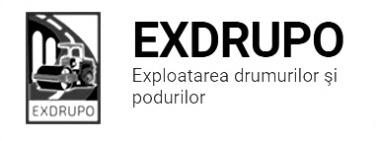 Notă informativăcu privire la lucrările de întreţinere şi salubrizare a infrastructurii rutieresect. Centru (8 muncitori): executate 21.07.2020:Salubrizarea mecanizată: str. V. Trandafirilor, str. Albișoara, str. Melestiu, str. Inculeț, str. Testimițeanu, str. Gh. Cașu, str. M. Mică, str. I. C. Suruceanu, str. T. Strișcă, syt. P. Ungureanu, str. Grenoble, str. Miorița, șos. Hîncești, str. Spicului, str. Ialoveni, Dr. Viilor, str. pietrarilor, str. Ciocîrliei, str. T. baltă, str. Academiei, str. L. Kaczynski.Salubrizarea manuală: șos. Hîncești-1cursă.Demontare bordure: str. Testimiţeanu-100buc. Săpătură manuală: str. Testimiţeanu-3m3. Amenajare pietriș: str. Testimiţeanu-11,2m3.  Excavare/încărcare/transportare gunoi: str. Testimițeanu-7curse.Demolare beton: str. Testimițeanu-1,5m3. Amenajare pavaj: str. V. Alecsandri, 101-1m2, str. V. Alecsandri-5m2, str. Testimițeanu-4,5m2.executate 21-22.07.2020 (în nopate):Salubrizarea mecanizată: str. Ismail, bd. Gagarin, bd. Negruzzi, str. Ciuflea, Viaduc, str. Columna, str. Mit. Varlaam, bd. D. Cantemir, Aleea Gării, bd. Șt. cel Mare, str. București, șos. Hîncești, str. P. Halippa, str. Gh. Asachi, str. V. Alecsandri.planificate 22.07.2020:Salubrizarea manuală:  șos. Hîncești.Instalarea bordurelor: str. Testimițeanu.Amenajare pietriș: str. Testimițeanu.Decaparea b/a uzat: str. Testimițeanu.sect. Buiucani (7 muncitori): 	executate 21.07.2020:Salubrizarea mecanizată: str. M. Viteazul, str. Sciusev, str. C. Stere, str. V. Lupu, str. Coca, str. Constituției, str. T. Vladimirescu.  Excavare/transportare gunoi: str. I. Pelivan (tr.)- 7curse.Amenajarea pietriș: str. I. Pelivan (tr.)- 3,45m3.Instalarea zidăriilor: str. I. Pelivan (tr.)-27buc.  planificate 22.07.2020:Asfaltarea părții carosabile: str. M. Costin.            sect. Rîşcani (10 muncitori):executate 21.07.2020:Demolarea betonului asfaltic: str. M. Costin-1,5m3. Asfaltarea părții carosabile: str. M. Costin-1 171m2.executate 21-22.07.2020 (în nopate):Salubrizarea mecanizată: str. N. Costin, C. Moșilor,  bd. Renașterii, bd. Moscova, str. Kiev, str. Pietricani, C. Orheiului.planificate 22.07.2020:Asfaltarea părții carosabile: str. M. Costin.            sect. Botanica (7 muncitori):executate 21.07.2020:Amenajare pietriș: str. Zelinski-13,8m3.  Asfaltarea trotuarului: str. Zelinski- 393m2.executate 21-22.07.2020 (în nopate):Salubrizarea mecanizată: bd. Dacia, Viaduc, bd. Decebal, str. Zelinski, str. Titulescu, str. Teilor, str. Hr. Botev, str. Burebista, bd. C. Vodă. planificate 22.07.2020:Amenajare pietriș: str. Zelinski, str. Dante Aligheri.sect. Ciocana (8 muncitori): executate 21.07.2020:Excavare/transportare gunoi: bd. M. cel Bătrîn (aleea)-5curse.  Amenajarea trotuarului: str. Otovasca, 27-114m2.Plombarea părții carosabile: bd. M. cel Bătrîn-P. Zadnipru-24m2.Lichidarea situației de avariere: str. P. Înalt-8m2, str. Uzinelor-10m2.executate 21-22.07.2020 (în nopate):Salubrizarea mecanizată: str. L. Bîcului, str. Uzinelor, str. V. lui Vodă, str. Otovasca, str. P. Înalt, str. M. Drăgan, str. M. Sadoveanu.       planificate 22.07.2020:Excavare/transportare gunoi: bd. M. cel Bătrîn (aleea).Amenajare pietriș: bd. M. cel Bătrîn (aleea).sect. Întreținerea canalizării pluviale (4 muncitori):executate 21.07.2020:Curățirea canalizării pluviale: str. Gr. Botanică-34buc., str. L. Bîcului-4buc. Curățirea canalului pluvial:  str. Varnița-5m3 săpătură manuală.Reparația canalizării pluviale: str. Zelinski-5gril.inst., str. Gr. Botanică-2gril.rid .         planificate 22.07.2020:Reparația canalizării plviale: str. Independenții-Dacia, str. M. Cibotari. Curățirea canalizării plviale: str. M. Spătarul, 13, 13/1, 18/2, 13/3.     sect. Specializat îninfrastructură (pavaj)(8 muncitori):executate 21.07.2020:Excavare/transportare gunoi: bd. Moscova-2curse. Demontare bordure: bd. Moscova-100buc. Amenajare pietriș: bd. Moscova-9,5m3. Amenajarea pavajului: bd. Moscova-125m2. planificate 22.07.2020:Decaparea b/a uzat:  bd. Moscova.Instalarea bordurelor: bd. Moscova.Amenajarea pavajului: bd. Moscova. sect. Specializat îninfrastructură (restabilirea învelișului asfaltic) (5 muncitori):executate 21.07.2020:Lichidarea situației de avariere: str. M. Mare-5t b/a mășcat.  Măsurile întreprinse pentru prevenirea răspîndirii Covid-19:Toate unităţile de trasport sunt dezinfectate la începutul şi la sfîrşitul programului de lucru;Muncitorilor este verificată starea de sănătate de către medicul întreprinderii;Muncitorii sunt echipaţii cu:mască de protecţie;mănuşi de protecţi;dezinfectant.Inginer SP                                                         A. Bodnariuc